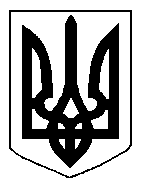 БІЛОЦЕРКІВСЬКА МІСЬКА РАДА	КИЇВСЬКОЇ ОБЛАСТІ	Р І Ш Е Н Н Я
від  27 червня 2019 року                                                                        № 4036-73-VIIПро надання дозволу  на розроблення проекту землеустрою щодо відведення земельної ділянки комунальної власності в оренду громадянці Абрамовій Олені ВолодимирівніРозглянувши звернення постійної комісії з питань земельних відносин та земельного кадастру, планування території, будівництва, архітектури, охорони пам’яток, історичного середовища та благоустрою до міського голови від 28 травня 2019 року №235/2-17, протокол постійної комісії з питань  земельних відносин та земельного кадастру, планування території, будівництва, архітектури, охорони пам’яток, історичного середовища та благоустрою від 28 травня 2019 року №180, заяву громадянки Абрамової Олени Володимирівни від 14 травня 2019 року №2785, відповідно до ст.ст. 12,  36, 79-1, 93, 122, 123, 124 Земельного кодексу України, ст. 50 Закону України «Про землеустрій», ч.3 ст. 24 Закону України «Про регулювання містобудівної діяльності», п. 34. ч. 1 ст. 26 Закону України «Про місцеве самоврядування в Україні», міська рада вирішила:1.Надати  дозвіл  на розроблення проекту землеустрою щодо відведення земельної ділянки комунальної власності в оренду  громадянці Абрамовій Олені Володимирівні з цільовим призначенням  01.07. Для городництва за адресою: бульвар Олександрійський,  орієнтовною площею 0,0060 га за рахунок земель населеного пункту м. Біла Церква. 2.Громадянці, зазначеній в цьому рішенні подати на розгляд міської ради належним чином розроблений проект землеустрою щодо відведення земельної ділянки в оренду для затвердження.3.Площа земельної ділянки буде уточнена  при затвердженні проекту землеустрою щодо відведення земельної ділянки в оренду.4.Контроль за виконанням цього рішення покласти на постійну комісію з питань  земельних відносин та земельного кадастру, планування території, будівництва, архітектури, охорони пам’яток, історичного середовища та благоустрою.В.о. міського голови 					                       В. Кошель